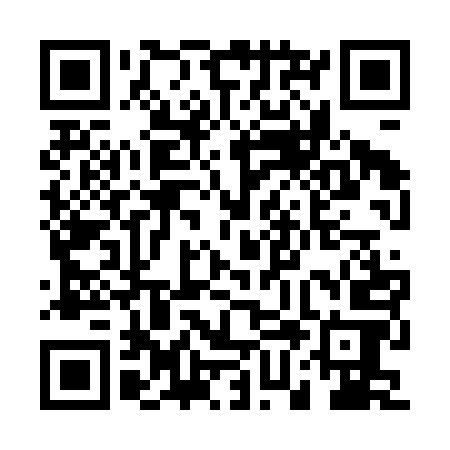 Prayer times for Chrzastow Stary, PolandWed 1 May 2024 - Fri 31 May 2024High Latitude Method: Angle Based RulePrayer Calculation Method: Muslim World LeagueAsar Calculation Method: HanafiPrayer times provided by https://www.salahtimes.comDateDayFajrSunriseDhuhrAsrMaghribIsha1Wed2:405:1312:405:488:0910:302Thu2:365:1112:405:498:1010:333Fri2:325:0912:405:508:1210:374Sat2:285:0712:405:518:1410:405Sun2:275:0612:405:528:1510:446Mon2:265:0412:405:538:1710:467Tue2:255:0212:405:548:1810:478Wed2:245:0012:405:558:2010:489Thu2:244:5912:405:568:2210:4810Fri2:234:5712:405:578:2310:4911Sat2:224:5512:405:588:2510:5012Sun2:224:5412:405:598:2610:5013Mon2:214:5212:406:008:2810:5114Tue2:204:5112:406:018:3010:5215Wed2:204:4912:406:028:3110:5216Thu2:194:4812:406:028:3310:5317Fri2:194:4612:406:038:3410:5418Sat2:184:4512:406:048:3610:5419Sun2:174:4312:406:058:3710:5520Mon2:174:4212:406:068:3810:5521Tue2:164:4112:406:078:4010:5622Wed2:164:3912:406:088:4110:5723Thu2:164:3812:406:088:4310:5724Fri2:154:3712:406:098:4410:5825Sat2:154:3612:406:108:4510:5926Sun2:144:3512:406:118:4710:5927Mon2:144:3412:416:118:4811:0028Tue2:144:3312:416:128:4911:0029Wed2:134:3212:416:138:5011:0130Thu2:134:3112:416:148:5111:0231Fri2:134:3012:416:148:5311:02